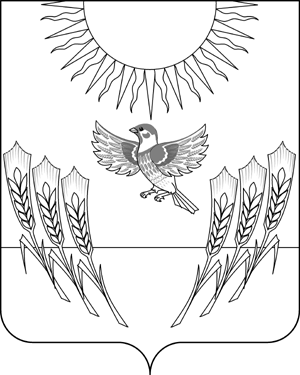 СОВЕТ НАРОДНЫХ ДЕПУТАТОВВоробьевского муниципального района ВОРОНЕЖСКОЙ ОБЛАСТИР Е Ш Е Н И Еот  26.12.2014 г. №  54       	            с. ВоробьевкаО внесении изменений в Решение Совета народных депутатов от 28.11.2014 г № 43 «О плате за наем жилого помещения»В соответствии со статьей 156 Жилищного кодекса Российской Федерации, Совет народных депутатовРЕШИЛ:1. Внести в Решение Совета народных депутатов от 28.11.2014 г. № 43 «О  плате за наем жилого помещения» следующие изменения:1.1. Пункт 2 Решения изложить в следующей редакции:«2. Установить базовую ставку платы за наем жилого помещения:- для нанимателей жилых помещений специализированного жилищного фонда Воробьевского муниципального района в размере 10,47 рубля за 1 кв. м общей площади жилого помещения (отдельных комнат в общежитиях).- для нанимателей жилых помещений жилищного фонда Воробьевского муниципального района коммерческого использования в размере 20,94 рублей за 1 кв. м общей площади жилого помещения (отдельных комнат в общежитиях).».1.2. В Порядке определения платы за пользование жилым помещением (платы за наем) в муниципальном жилищном фонде: - пункты 2.4. – 2.5. изложить в следующей редакции:«2.4. Коэффициент соответствия средней рыночной стоимости жилья для расчета платы за пользование жилым помещением (платы за наем) определяется на момент установления платы за пользование жилым помещением (платы за наем) в следующих размерах:- 0,5 – для жилья, предоставляемого по договору найма специализированого жилого помещения;- 1,0 – для жилья, предоставляемого по договору найма жилого помещений жилищного фонда коммерческого использования. 2.5. Средняя рыночная стоимость жилья определяется на основании приказа Министерства строительства и жилищно-коммунального хозяйства о средней рыночной стоимости одного квадратного метра общей площади жилого помещения по субъектам Российской Федерации.».- пункт 4.1 изложить в следующей редакции:«4.1. Размер платы за пользование жилым помещением (платы за наем) в k-м жилом помещении в месяц определяется по формуле:Сk = В * Кk * Sобщ;где:Сk - размер платы за пользование жилым помещением (платы за наем) в k-м жилом помещении;В - базовая ставка платы за пользование жилым помещением (платы за наем);Кk - коэффициент, учитывающий качество, благоустройство и месторасположение k-го жилого помещения;Sобщ - общая площадь k-го жилого помещения.Коэффициент Кk определяется как произведение значений коэффициентов показателей качества, благоустройства и месторасположения жилого помещения.3. Опубликовать настоящее решение в  муниципальном средстве массовой информации «Воробьевский муниципальный Вестник».4. Настоящее решение вступает в силу с 01.01.2015 г.Глава Воробьевского муниципального района 						В.А. Ласуков